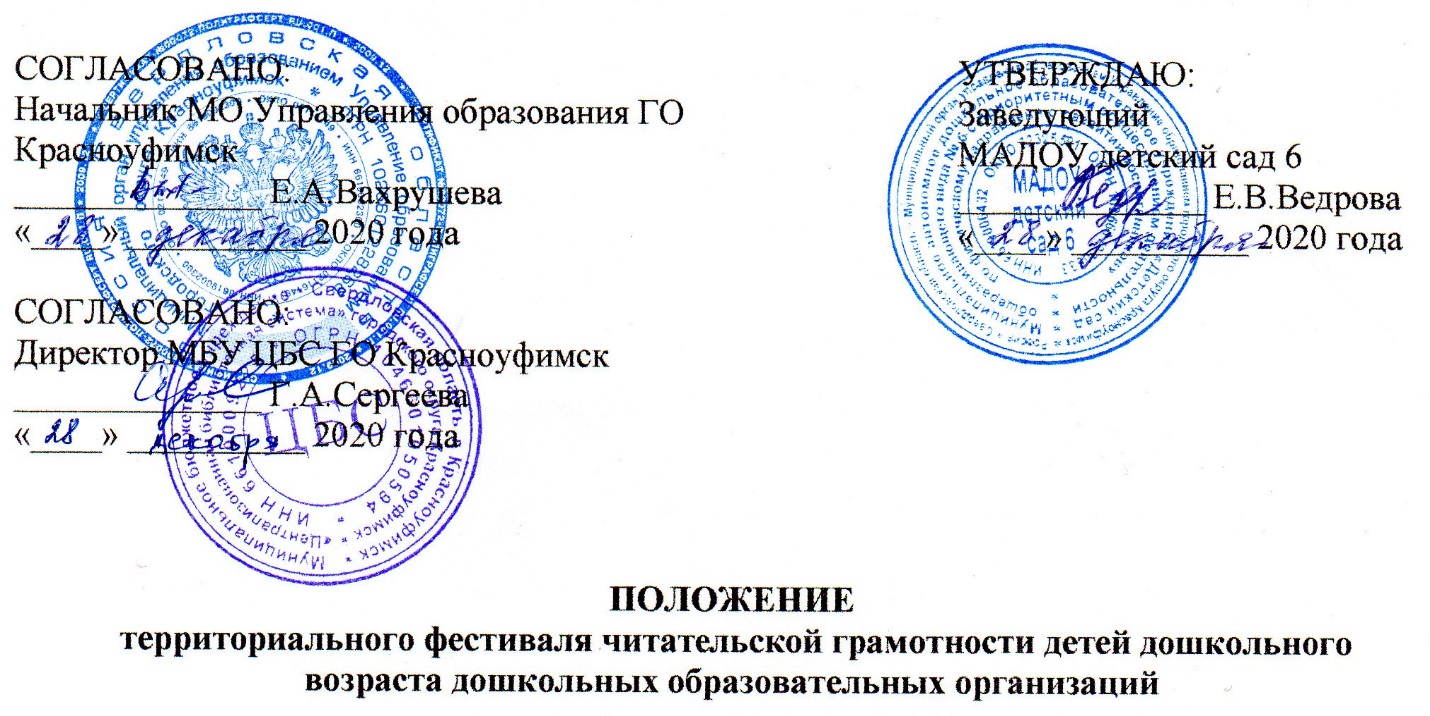 Общие положения1.1. Организатором территориального фестиваля читательской грамотности детей дошкольного возраста дошкольных образовательных организаций (далее фестиваль) выступает Муниципальное автономное дошкольное образовательное учреждение «Детский сад общеразвивающего вида № 6 с приоритетным осуществлением деятельности по физическому направлению развития воспитанников» (далее МАДОУ детский сад 6) совместно с Муниципальным органом управления образованием Управление образованием городского округа Красноуфимск и Муниципальным бюджетным  учреждением "Централизованная библиотечная система" городского округа Красноуфимск.  1.2. Настоящее положение определяет порядок и организацию проведения территориального фестиваля читательской грамотности детей дошкольного возраста дошкольных образовательных учреждений Западного управленческого округа. 1.3. Цели и задачи Фестиваля: Организаторы и участники Фестиваля2.1. Для организации и проведения фестиваля создана творческая группа из числа работников МАДОУ детский сад 6 в составе: - руководитель творческой группы – Галицкова Ольга Сергеевна, учитель-логопед;-  члены творческой группы  -  Тихонова Татьяна Викторовна, Тулина Елена Игоревна, воспитатели.2.2. Общее руководство творческой группой осуществляет Комина Анна Александровна, заместитель заведующего МАДОУ детский сад 6.2.3. Участники фестиваля:- дети дошкольного возраста;- педагогические и руководящие работники образовательных организаций, реализующих образовательные программы  дошкольного образования.Организация работы Фестиваля3.1. Форма участия в фестивале заочная.3.2. Направления фестиваля посвящены творчеству детских писателей:Творчество Павла Петровича Бажова;Творчество Агнии Львовны Барто;Творчество Корнея Ивановича Чуковского;Творчество Ганса Христиана Андерсена; Творчество Самуила Яковлевича Маршака; Творчество Эдуарда Николаевича Успенского.3.3. Фестиваль будет проходить в течение всего 2021 года:3.4. Условия приема материалов фестиваля:3.5. Оплата производится по квитанции, представленной в приложении, в любом банке России. Перевод организационного взноса является обязательным условием участия в фестивале.3.6. Участник фестиваля (педагогический и руководящий работник) после отправки материалов получает автоматическое уведомление: «Ваше письмо получено». В случае неполучения данного письма считать, что материалы фестиваля на электронный адрес организатора не поступили. 3.7. Материалы фестиваля педагогических и руководящих работников будут опубликованы в авторской редакции.  Авторы несут личную ответственность за грамотность оформления материалов. Творческая группа фестиваля имеет право отказать в приеме материалов по причине недостаточного качества материалов или несоблюдения требований, предъявляемых организаторами.3.8. Каждый участник Фестиваля получает электронный сертификат, подтверждающий участие в фестивале, публикацию педагогического опыта в сборнике фестиваля не позднее 14 дней после срока окончания приема фестивальных материалов. 3.9. По возникшим вопросам участник фестиваля может обратиться в рабочие дни с 08.00 до 16.00 по телефонам: (834394)5-06-70, +79122464612 (МТС), +79022642452 (WhatsApp) -  Комина Анна Александровна;  +79120349790  - Галицкова Ольга Сергеевна.Уважаемые коллеги!Приглашаем принять активное участие в фестивале!Приложение 1Пример заявки на участие ребенка в фестивалеЗаявка на участие в территориальном фестивале читательской грамотности детей дошкольного возраста дошкольных образовательных организацийПример заявки на участие педагога  в фестивалеЗаявка на участие в территориальном фестивале читательской грамотности детей дошкольного возраста дошкольных образовательных организацийПриложение 2Пример оформления заголовочной части материала фестиваля для публикации опыта Приложение 3Для детей:Для педагогов:цели фестиваля:цели фестиваля:создание условий для формирования основ читательской грамотности детей дошкольного возрастасоздание условий для выявления и распространения педагогического опыта педагогов и руководителей дошкольных образовательных организаций задачи фестиваля:задачи фестиваля:развивать интерес у детей дошкольного возраста к художественной литературе; совершенствовать навыки детей дошкольного возраста в рисовании  образов любимых персонажей детской литературы;привлечь внимание общественности к детскому творчествуподдержать распространение образовательных практик по формированию читательской грамотности детей раннего и дошкольного возраста;обобщить и распространить передовой  педагогический опыт работников дошкольного образования по восприятию художественной литературы детей раннего и дошкольного возраста; выявить и поддержать творчески работающих педагогических работников дошкольного образования№п/пНаправления фестиваляСроки приема фестивальных материалов№п/пНаправления фестиваляСроки приема фестивальных материалов1.Творчество Павла Петровича Бажова(день рождения 27.01.1879)с 25 января 2021 года до 29 января 2021 года2.Творчество Агнии Львовны Барто(день рождения 17.02.1901г.)с 16 февраля 2021 года до 21 февраля 2021 года3. Творчество Корнея Ивановича Чуковского(день рождения 19.03.1882г.)с 17 марта 2021 года до 21 марта 2021 года4. Творчество Ганса Христиана Андерсена  (день рождения 02.04.1805г.)с 01 апреля 2021 года до 06 апреля 2021 года5. Творчество Самуила Яковлевича Маршака (день рождения 03.11.1887г.)с 01 ноября 2021 года до 05 ноября 2021 года6.Творчество Эдуарда Николаевича Успенского (день рождения 22.12.1937г.)с 20 декабря 2021 года до 24 декабря 2021 годадля детейдля педагоговПеречень материалов фестивалязаявка;скан квитанции;материалы фестиваля – рисунок.заявка;скан квитанции материалы фестиваля (один на выбор участника фестиваля):- детский проект;- конспект НОД;- сценарий досуговой деятельности;- мероприятие для родителей;- мастер-класс для педагогов;- (статья) тезисыТребования к фестивальным материаламФормат А4. Содержание рисунка соответствует направлению фестиваля.Техника выполнения работы любая. Рисунок оформлен в рамку. На лицевой стороне каждой работы в правом нижнем углу сообщаются сведения об исполнителях: МДОУ, ФИО ребенка, ФИО руководителя.Формат А4. Текст материалов фестиваля не более 5 страниц (тезисы не более 2 страниц), оформляется в формате MS Word (верхнее поле - 1 см., нижнее поле - 1 см., левое поле - 3 см., правое поле - 1.5 см. 12 кегль, интервал одинарный. В тексте номера страниц не ставятся. Текст оформляется по ширине.Способы приема фестивальных материалов623300 Свердловская область,      г. Красноуфимск, ул. Буткинская, 14 или в ячейку МАДОУ детский сад 6 в Муниципальном отделе образования ГО КрасноуфимскНа электронную почту по адресуolga.galitskova@bk.ruс пометкой: например, «Фестиваль Павлова Т.С.»Обобщение результатов материалов фестиваляОформляется выставка рисунков в Центральной детской библиотеке в честь празднования дня рождения писателя по адресу г.Красноуфимск, ул. Манчажская, 34.Оформляется сборник с материалами фестиваля и размещается на официальном сайте МАДОУ детский сад 6 (https://6kruf.tvoysadik.ru) в разделе «Фестиваль по читательской грамотности»Организацион-ный взнос (обязательное условие)100 рублей250 рублейФ.И.О. (полностью) ребенкаГрачев ИванВозраст ребенка6 летФ.И.О. (полностью) и должность педагогаПавлова Татьяна Сергеевна, воспитательНаименование МДОУ(сокращенное наименование)МАДОУ детский сад 6ТерриторияГО КрасноуфимскE-mail  ДОО на который высылаются сертификат mkdou6@gmail.comКонтактный телефон8(34394)50607 - рабочий+79121111111 (МТС) - личныйНаправление фестиваляТворчество Корнея Ивановича ЧуковскогоТема рисунка«Муха Цокотуха»Ф.И.О. (полностью)Павлова Татьяна СергеевнаДолжностьвоспитательМесто работы (сокращенное наименование)МАДОУ детский сад 6ТерриторияГО КрасноуфимскКонтактный телефон8(34394)50607 - рабочий+79121111111 (МТС) - личныйE-mail  ДОО на который высылаются сертификат и  по запросу сборник фестиваля mkdou6@gmail.comНаправление фестиваляТворчество Корнея Ивановича ЧуковскогоТема «Добрые сказки  К.И.Чуковского»Вид материала фестиваляСценарий досуговой деятельностиПавлова Т.С.,музыкальный руководитель МАДОУ детский сад 6,ГО КрасноуфимскСценарий досуговой деятельности в подготовительной группе«Добрые сказки К.И. Чуковского»Извещение Получатель платежа: МАДОУ детский сад 6 Получатель платежа: МАДОУ детский сад 6 Получатель платежа: МАДОУ детский сад 6 Получатель платежа: МАДОУ детский сад 6 Получатель платежа: МАДОУ детский сад 6С условиями приема указаний в платежном документеС условиями приема указаний в платежном документеС условиями приема указаний в платежном документеС условиями приема указаний в платежном документеС условиями приема указаний в платежном документеСуммы, в т.ч. с суммой взымаемой платы за услуги БанкаСуммы, в т.ч. с суммой взымаемой платы за услуги БанкаСуммы, в т.ч. с суммой взымаемой платы за услуги БанкаСуммы, в т.ч. с суммой взымаемой платы за услуги БанкаСуммы, в т.ч. с суммой взымаемой платы за услуги БанкаОзнакомлен и согласен <_____>_______________20___г.Ознакомлен и согласен <_____>_______________20___г.Ознакомлен и согласен <_____>_______________20___г.Ознакомлен и согласен <_____>_______________20___г.Финансовое управление администрации городского округа КрасноуфимскФинансовое управление администрации городского округа КрасноуфимскФинансовое управление администрации городского округа КрасноуфимскФинансовое управление администрации городского округа КрасноуфимскФинансовое управление администрации городского округа КрасноуфимскФинансовое управление администрации городского округа КрасноуфимскИНН 6619006432, КПП 661901001 Код ОКТМО: (г. Красноуфимск)-65747000ИНН 6619006432, КПП 661901001 Код ОКТМО: (г. Красноуфимск)-65747000ИНН 6619006432, КПП 661901001 Код ОКТМО: (г. Красноуфимск)-65747000ИНН 6619006432, КПП 661901001 Код ОКТМО: (г. Красноуфимск)-65747000ИНН 6619006432, КПП 661901001 Код ОКТМО: (г. Красноуфимск)-65747000ИНН 6619006432, КПП 661901001 Код ОКТМО: (г. Красноуфимск)-65747000Р/с: 40102810645370000054 Л/сч. 32906170220Р/с: 40102810645370000054 Л/сч. 32906170220Р/с: 40102810645370000054 Л/сч. 32906170220Р/с: 40102810645370000054 Л/сч. 32906170220Банк получателя: Уральское  ГУ Банка России Банк получателя: Уральское  ГУ Банка России Банк получателя: Уральское  ГУ Банка России Банк получателя: Уральское  ГУ Банка России Банк получателя: Уральское  ГУ Банка России Банк получателя: Уральское  ГУ Банка России БИК 016577551 Код БК 90600000000000000130Организационный взнос  за участие в фестивале БИК 016577551 Код БК 90600000000000000130Организационный взнос  за участие в фестивале БИК 016577551 Код БК 90600000000000000130Организационный взнос  за участие в фестивале БИК 016577551 Код БК 90600000000000000130Организационный взнос  за участие в фестивале БИК 016577551 Код БК 90600000000000000130Организационный взнос  за участие в фестивале БИК 016577551 Код БК 90600000000000000130Организационный взнос  за участие в фестивале Ф.И.О. ……………………………………………………………………………………………………………………………………………………………………………………………………….Ф.И.О. ……………………………………………………………………………………………………………………………………………………………………………………………………….Ф.И.О. ……………………………………………………………………………………………………………………………………………………………………………………………………….Ф.И.О. ……………………………………………………………………………………………………………………………………………………………………………………………………….Ф.И.О. ……………………………………………………………………………………………………………………………………………………………………………………………………….Ф.И.О. ……………………………………………………………………………………………………………………………………………………………………………………………………….вид платежаплательщикплательщикплательщикплательщикСуммаОрг. взносПолучатель платежа: МАДОУ детский сад 6Получатель платежа: МАДОУ детский сад 6Получатель платежа: МАДОУ детский сад 6Получатель платежа: МАДОУ детский сад 6Получатель платежа: МАДОУ детский сад 6С условиями приема указаний в платежном документеС условиями приема указаний в платежном документеС условиями приема указаний в платежном документеС условиями приема указаний в платежном документеС условиями приема указаний в платежном документеСуммы, в т.ч. с суммой взымаемой платы за услуги БанкаСуммы, в т.ч. с суммой взымаемой платы за услуги БанкаСуммы, в т.ч. с суммой взымаемой платы за услуги БанкаСуммы, в т.ч. с суммой взымаемой платы за услуги БанкаСуммы, в т.ч. с суммой взымаемой платы за услуги БанкаОзнакомлен и согласен <_____>_______________20____г.Ознакомлен и согласен <_____>_______________20____г.Ознакомлен и согласен <_____>_______________20____г.Ознакомлен и согласен <_____>_______________20____г.Финансовое управление администрации городского округа КрасноуфимскФинансовое управление администрации городского округа КрасноуфимскФинансовое управление администрации городского округа КрасноуфимскФинансовое управление администрации городского округа КрасноуфимскФинансовое управление администрации городского округа КрасноуфимскФинансовое управление администрации городского округа КрасноуфимскИНН 6619006432, КПП 661901001 Код ОКТМО: (г. Красноуфимск)-65747000ИНН 6619006432, КПП 661901001 Код ОКТМО: (г. Красноуфимск)-65747000ИНН 6619006432, КПП 661901001 Код ОКТМО: (г. Красноуфимск)-65747000ИНН 6619006432, КПП 661901001 Код ОКТМО: (г. Красноуфимск)-65747000ИНН 6619006432, КПП 661901001 Код ОКТМО: (г. Красноуфимск)-65747000ИНН 6619006432, КПП 661901001 Код ОКТМО: (г. Красноуфимск)-65747000Р/с: 40102810645370000054 Л/сч. 32906170220Р/с: 40102810645370000054 Л/сч. 32906170220Р/с: 40102810645370000054 Л/сч. 32906170220Р/с: 40102810645370000054 Л/сч. 32906170220Банк получателя: Уральское ГУ Банка России Банк получателя: Уральское ГУ Банка России Банк получателя: Уральское ГУ Банка России Банк получателя: Уральское ГУ Банка России Банк получателя: Уральское ГУ Банка России Банк получателя: Уральское ГУ Банка России БИК 016577551 Код БК 90600000000000000130 БИК 016577551 Код БК 90600000000000000130 БИК 016577551 Код БК 90600000000000000130 БИК 016577551 Код БК 90600000000000000130 БИК 016577551 Код БК 90600000000000000130 БИК 016577551 Код БК 90600000000000000130 Организационный взнос  за участие в фестивале Организационный взнос  за участие в фестивале Организационный взнос  за участие в фестивале Организационный взнос  за участие в фестивале Организационный взнос  за участие в фестивале Организационный взнос  за участие в фестивале Ф.И.О. ……………………………………………………………………………………………………………………………………………………………………………………………………….Ф.И.О. ……………………………………………………………………………………………………………………………………………………………………………………………………….Ф.И.О. ……………………………………………………………………………………………………………………………………………………………………………………………………….Ф.И.О. ……………………………………………………………………………………………………………………………………………………………………………………………………….Ф.И.О. ……………………………………………………………………………………………………………………………………………………………………………………………………….Ф.И.О. ……………………………………………………………………………………………………………………………………………………………………………………………………….вид платежавид платежаплательщикплательщикплательщикСуммаОрг. взносОрг. взносКВИТАНЦИЯ